О внесении изменения в постановление Администрации города Когалымаот 11.12.2017 №2643В соответствии с Федеральными законами от 12.01.1996 №8-ФЗ «О погребении и похоронном деле», от 06.10.2003 №131-ФЗ «Об общих принципах организации местного самоуправления в Российской Федерации», статьями 6, 8 Устава города Когалыма, постановлением Администрации города Когалыма от 30.01.2023 №176 «О реорганизации Муниципального казенного учреждения «управления капитального строительства города Когалыма»:В приложение к постановлению Администрации города Когалыма                от 11.12.2017 №2643 «Об утверждении порядка формирования стоимости услуг, предоставляемых согласно гарантированному перечню услуг по погребению» (далее – Порядок) внести следующее изменение: В пунктах 3.1 и 3.2 раздела 3 Порядка слова «жилищно-коммунального хозяйства города Когалыма» заменить на «капитального строительства и жилищно-коммунального комплекса города Когалыма». Настоящее постановление вступает в силу с 01.05.2023.Управлению экономики Администрации города Когалыма (Е.Г.Загорской) направить в юридическое управление Администрации города Когалыма текст постановления, его реквизиты, сведения об источнике официального опубликования в порядке и в сроки, предусмотренные распоряжением Администрации города Когалыма от 19.06.2013 №149-р                 «О мерах по формированию регистра муниципальных нормативных правовых актов Ханты-Мансийского автономного округа – Югры» для дальнейшего направления в Управление государственной регистрации нормативных правовых актов Аппарата Губернатора Ханты-Мансийского автономного округа - Югры.Опубликовать настоящее постановление в газете «Когалымский вестник» и разместить на официальном сайте Администрации города Когалыма в информационно-телекоммуникационной сети «Интернет» (www.admkogalym.ru). Контроль за выполнением постановления возложить на заместителя главы города Когалыма Т.И. Черных.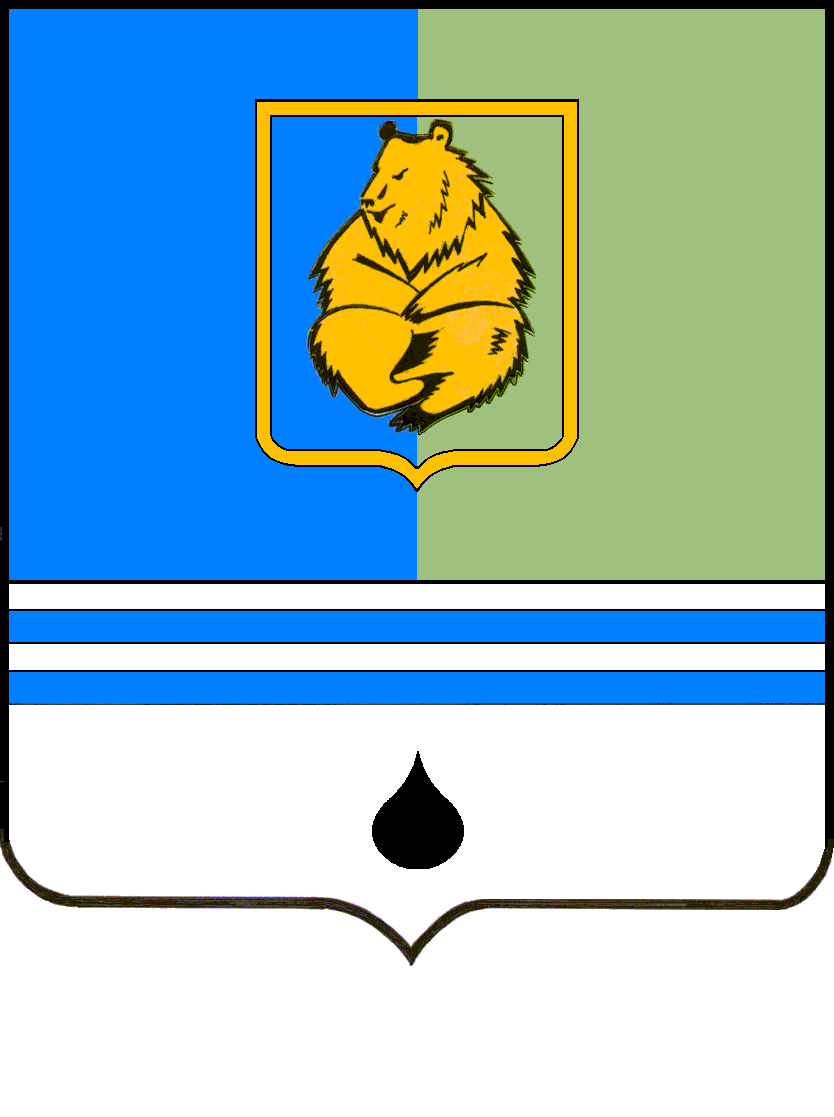 ПОСТАНОВЛЕНИЕАДМИНИСТРАЦИИ ГОРОДА КОГАЛЫМАХанты-Мансийского автономного округа - ЮгрыПОСТАНОВЛЕНИЕАДМИНИСТРАЦИИ ГОРОДА КОГАЛЫМАХанты-Мансийского автономного округа - ЮгрыПОСТАНОВЛЕНИЕАДМИНИСТРАЦИИ ГОРОДА КОГАЛЫМАХанты-Мансийского автономного округа - ЮгрыПОСТАНОВЛЕНИЕАДМИНИСТРАЦИИ ГОРОДА КОГАЛЫМАХанты-Мансийского автономного округа - Югрыот [Дата документа]от [Дата документа]№ [Номер документа]№ [Номер документа]ДОКУМЕНТ ПОДПИСАН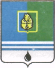 ЭЛЕКТРОННОЙ ПОДПИСЬЮСертификат  [Номер сертификата 1]Владелец [Владелец сертификата 1]Действителен с [ДатаС 1] по [ДатаПо 1]